                                                                          ☎ 0742027031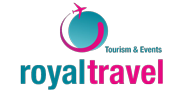                                                                                                                Str. Pitesti Nr.18 – parter                                                                                                                                       office@royal-travel.ro Zbor charter 
TIMISOARA - SHARM EL SHEIKHZbor charter 
TIMISOARA - SHARM EL SHEIKHSejur 1 săptămână03.0910.0917.0924.093* GHAZALA BEACH - demipensiune3883684083924* SHARM RESORT - all inclusive 4164244364174* SHARM PLAZA - all inclusive 4444244644544* GHAZALA GARDEN - all inclusive4794594994834+* SIVA SHARM - all inclusive 4794594994745* THE GRAND SHARM - all inclusive5144945345125* PARROTEL BEACH RESORT- all inclusive6255725595924 *AQUA BLU RESORT – all inclusive6886686786885* MARITIM JOLLIE VILLE RESORT& CASINO - all inclusive6936736836935* ROYAL ALBATROS MODERNA - all inclusive7046846947045* RIXOS SHARM - all inclusive9729529629725* STEINGENBERGER ALCAZAR-all 1194117411841194